«Познай себя»21 февраля  в Международный День родного языка, на занятиях Службы примирения студенты Кинельского государственного   техникума  пытались осознать  жемчужины мировой литературы, а именно цитаты великих авторов. Многим  обучающимся это удалось. Была проведена метафорическая игра «Познай себя через высказывания великих»  - развивает мышление, студенты учатся правильно излагать свои мысли, в соответствии с канонами литературного языка. Каждый человек до последнего дня должен заниматься своим воспитанием.                    М. АдзельоНет столь дурного человека, которого бы хорошее воспитание не сделало лучшим. В. Г. БелинскийОрудием и посредником воспитания должна быть любовь. В. Г. БелинскийУченик никогда не превзойдет учителя, если видит в нем образец, а не соперника. В. Г. БелинскийПривычка — «вторая натура» человека, и воспитание, которое состоит в приобретении навыков, именно и дает нам эту вторую натуру. В. М. БехтеревКто в учениках не бывал, тот учителем не будет. БоэцийЕсли вы получили хорошее воспитание, не братайтесь с дурно воспитанными людьми: неотесанные поверхности царапают глянец. П. БуастВоспитание не ограничивается школой. П. ВалериВоспитание развивает способности, но не создает их. Ф. ВольтерНастоящий ученик учится развивать неизвестное с помощью известного и тем самым приближается к учителю. И. ГётеУ всякого человека бывает два воспитания: одно, которое ему дают другие,   и другое, более важное, которое он дает себе сам. Э. ГиббонНаш воспитатель — наша действительность. М. Горький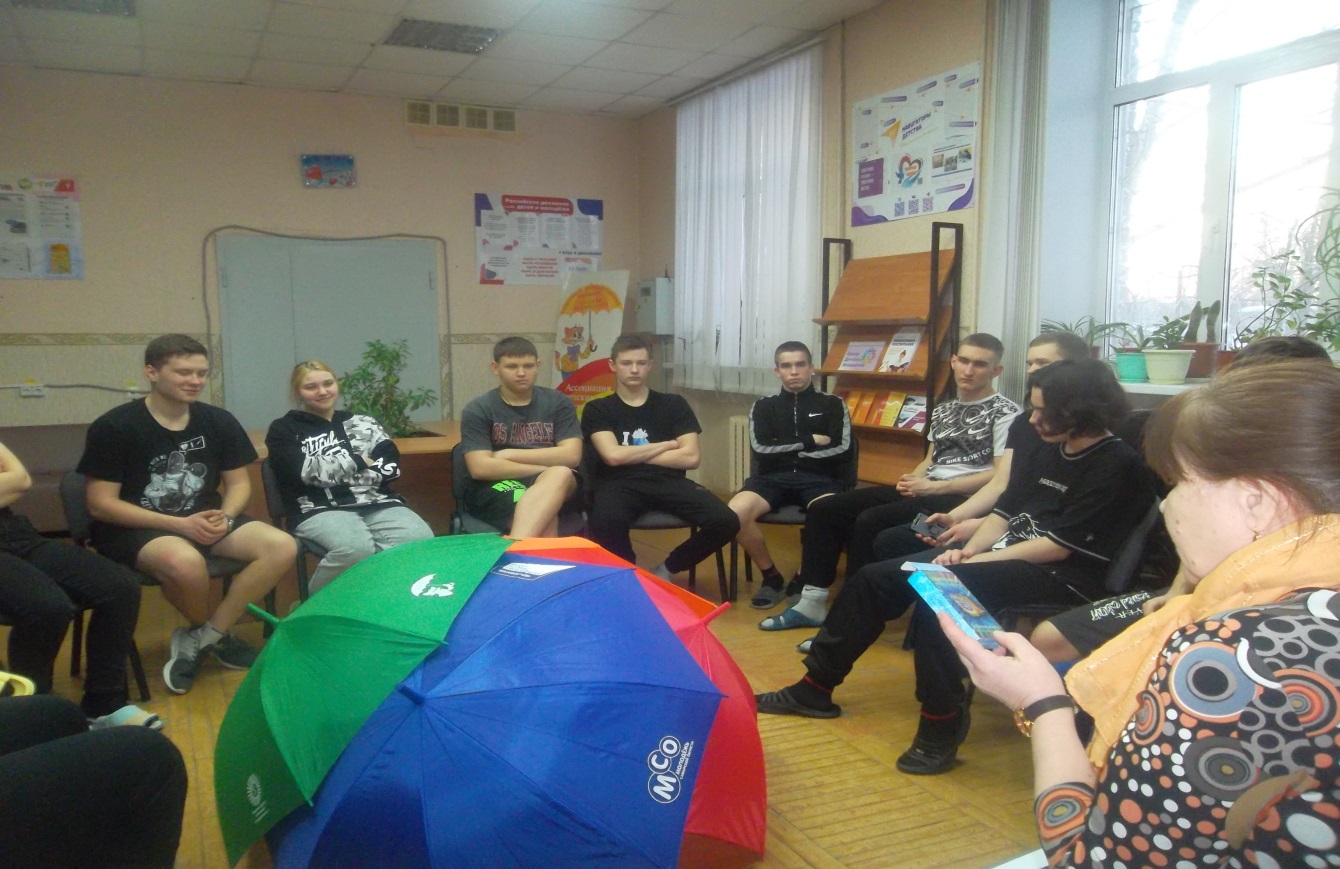 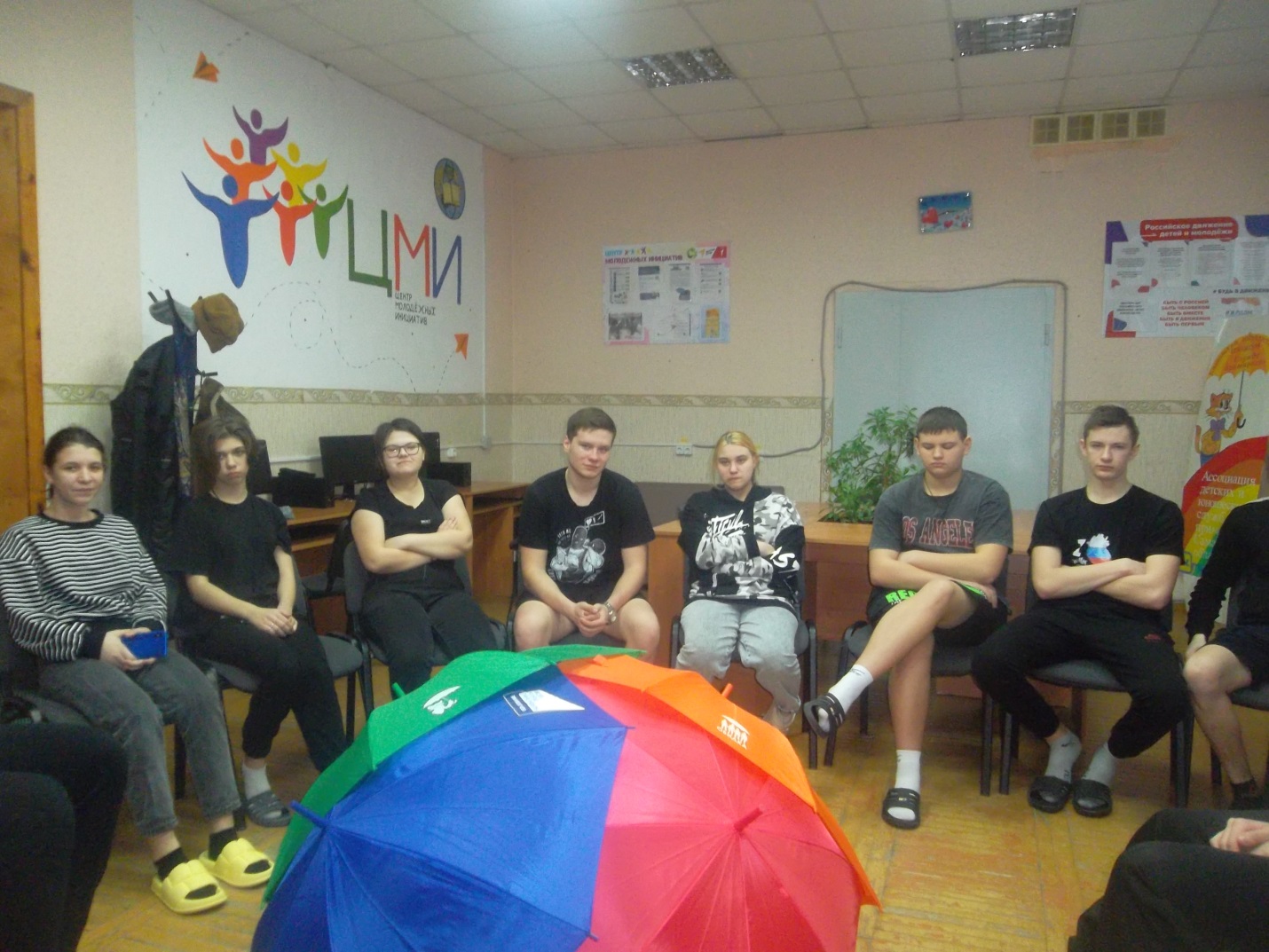 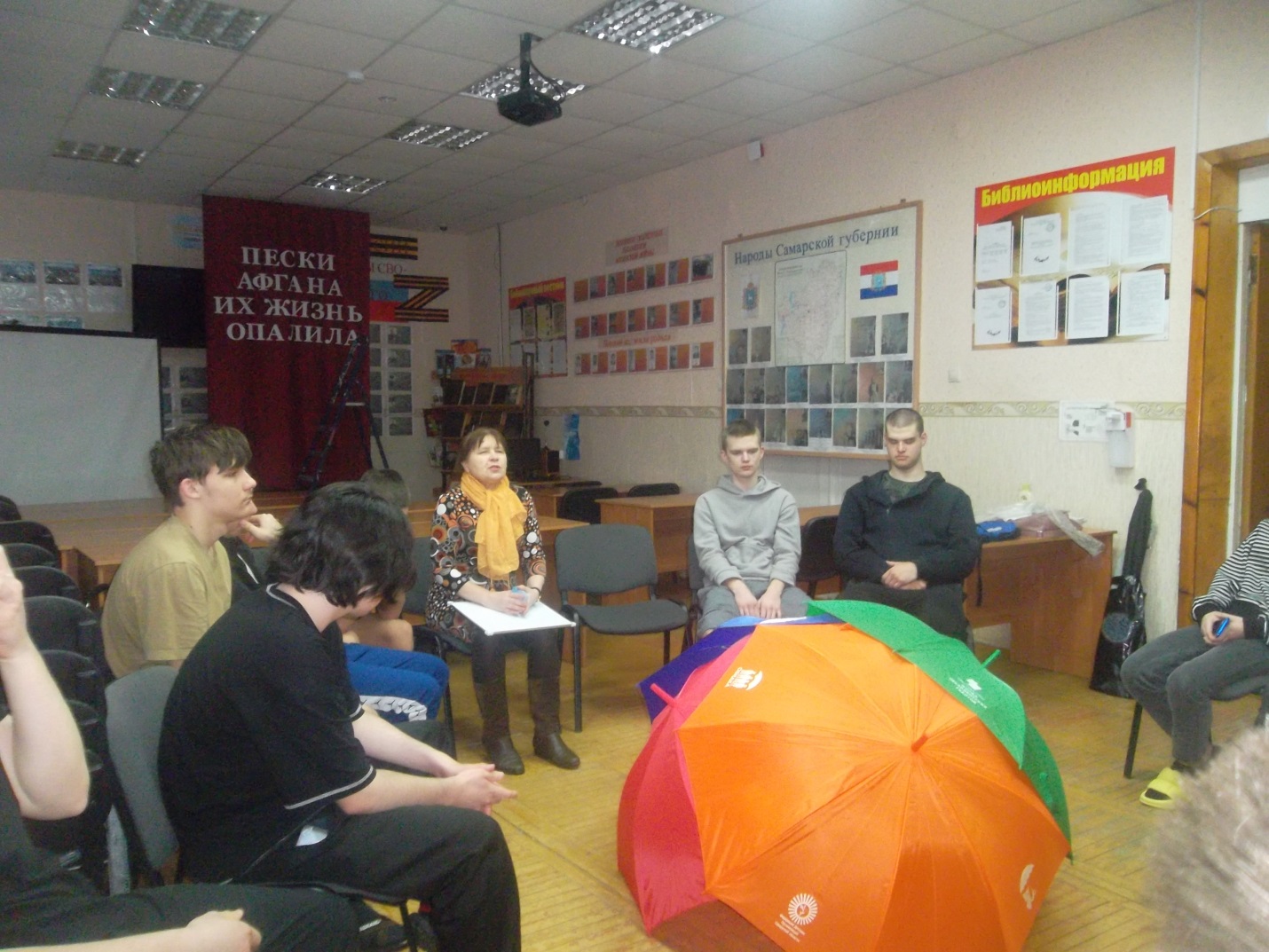 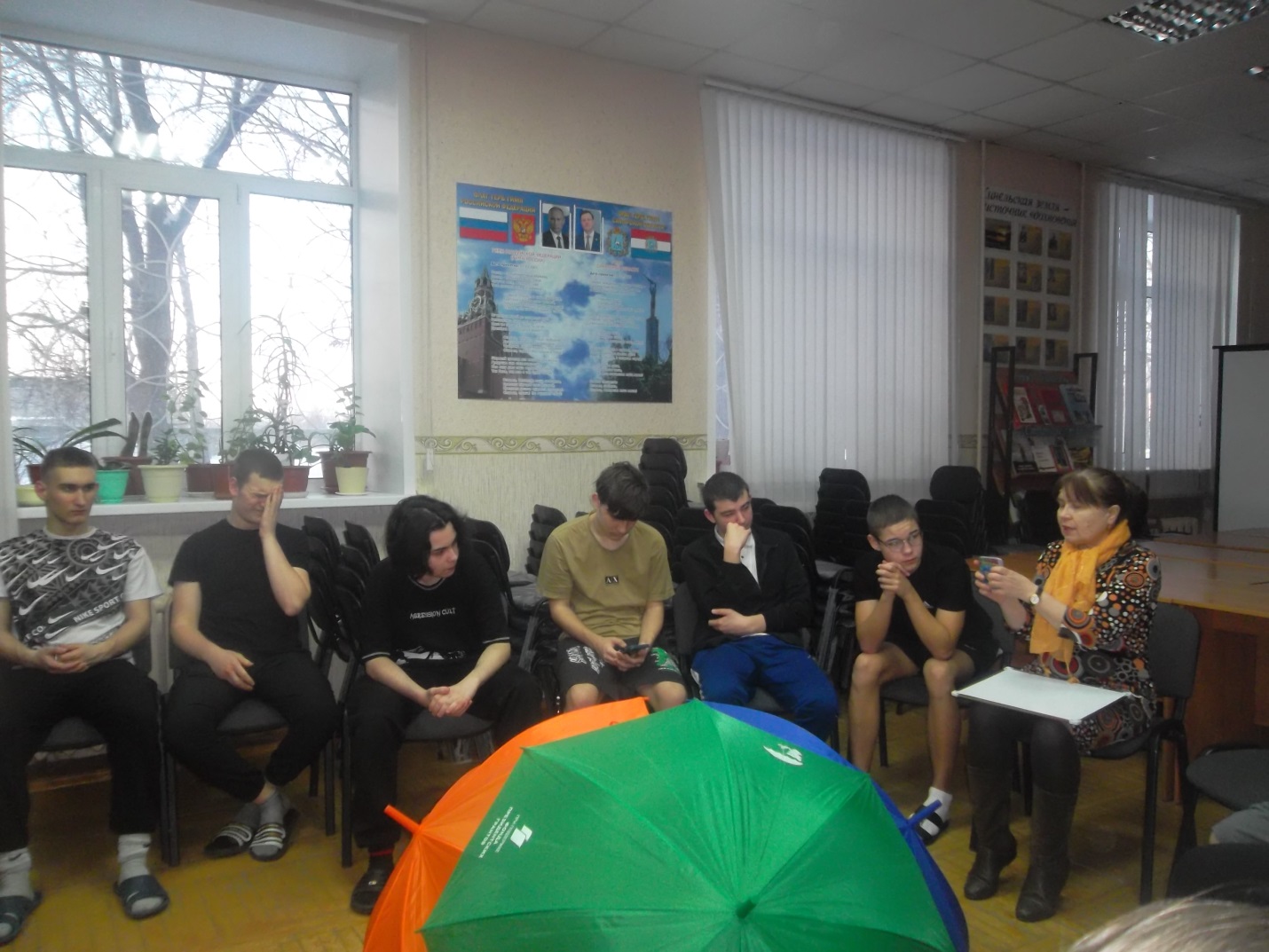 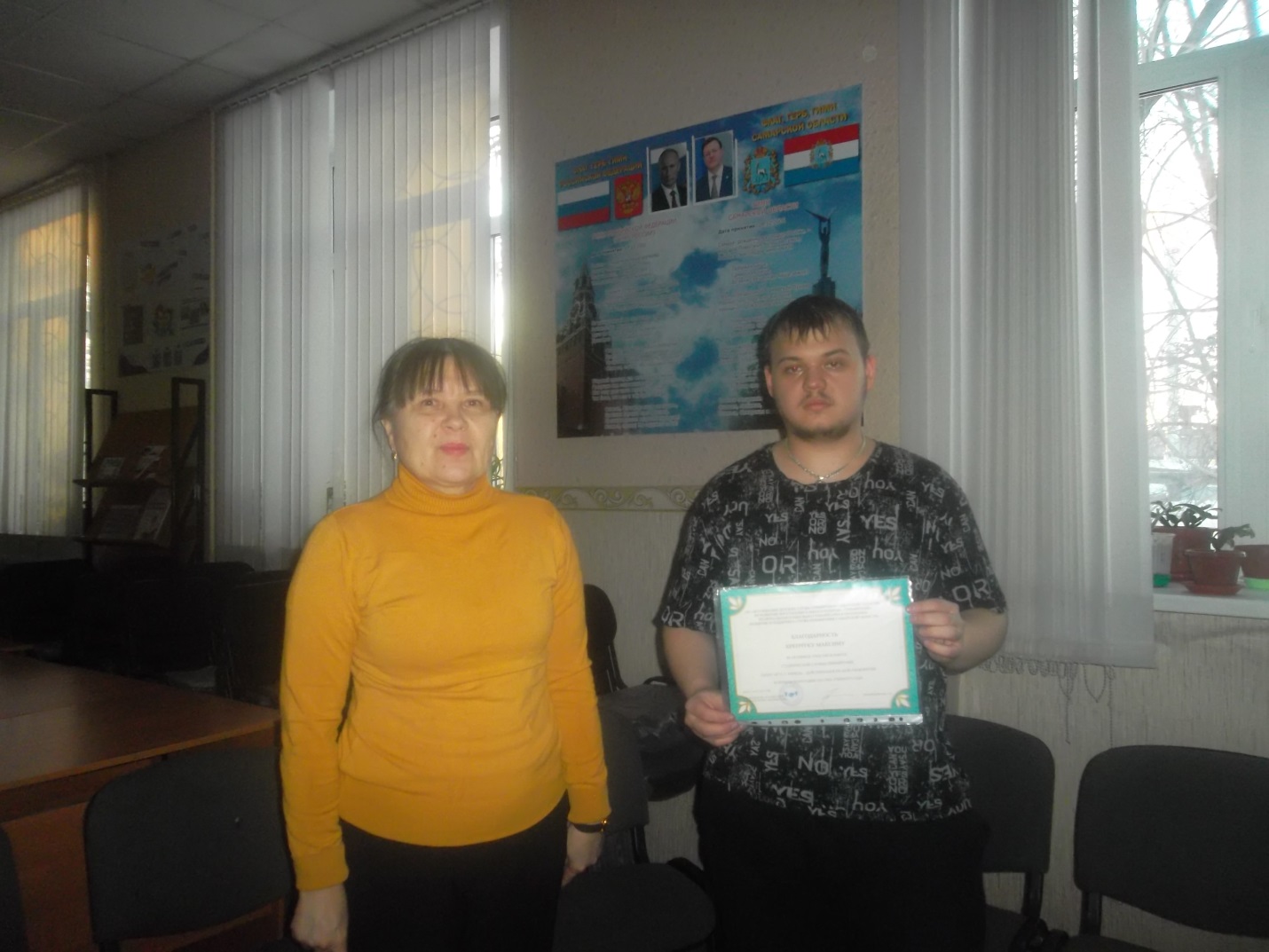 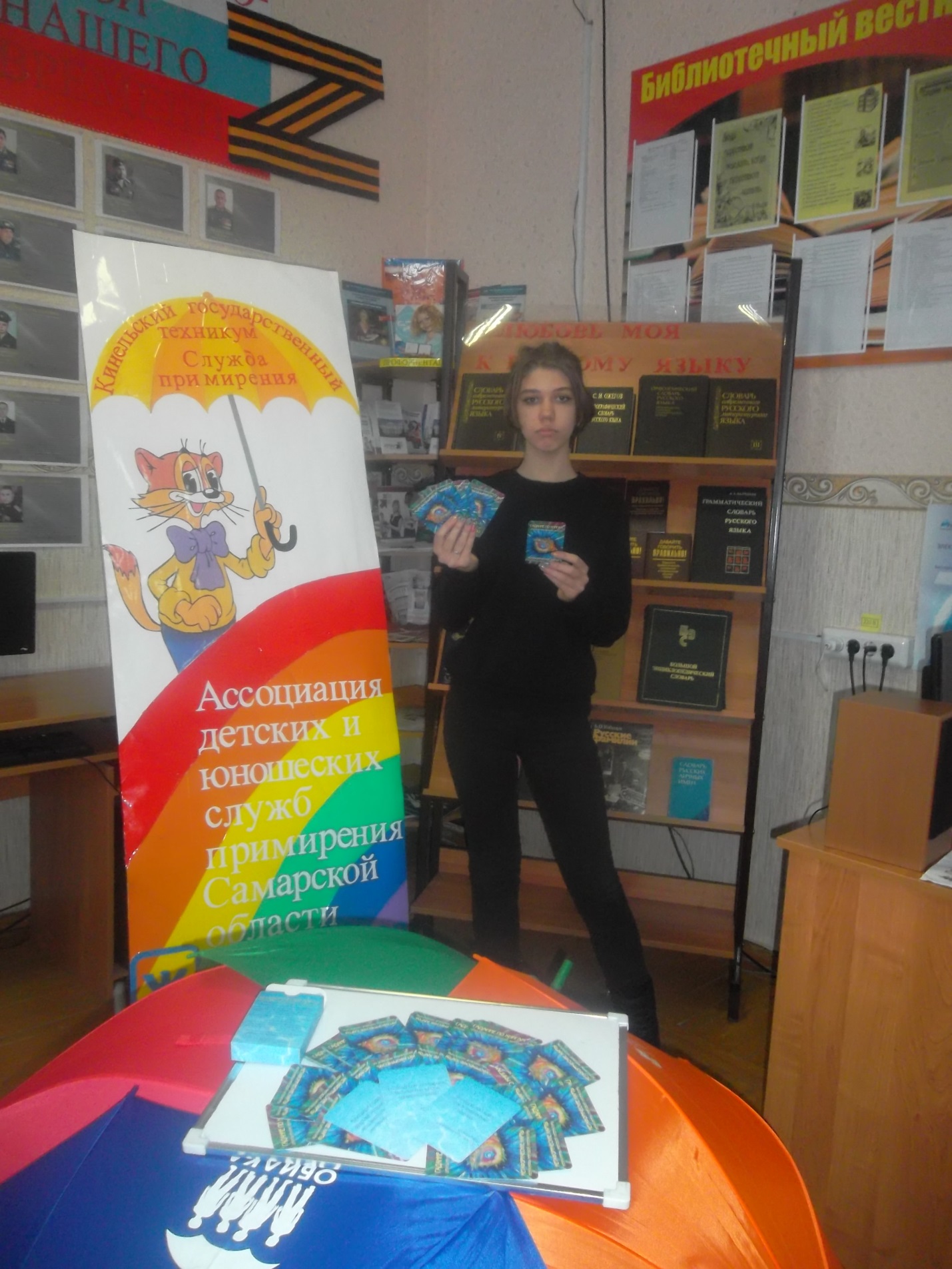 